Les 5 fleuves français sont dessinés en bleu sur la carte.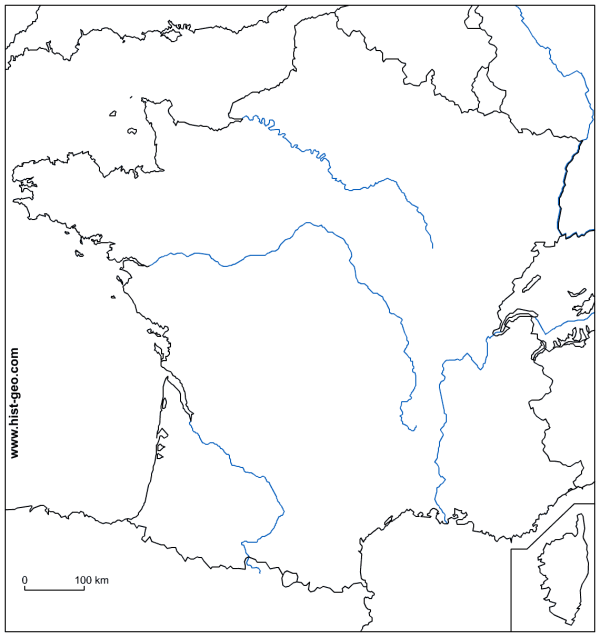 Les 7 États frontaliers sont coloriés en marron clair sur la carte. Les frontières qui séparent 2 États sont dessinées en noir sur la carte.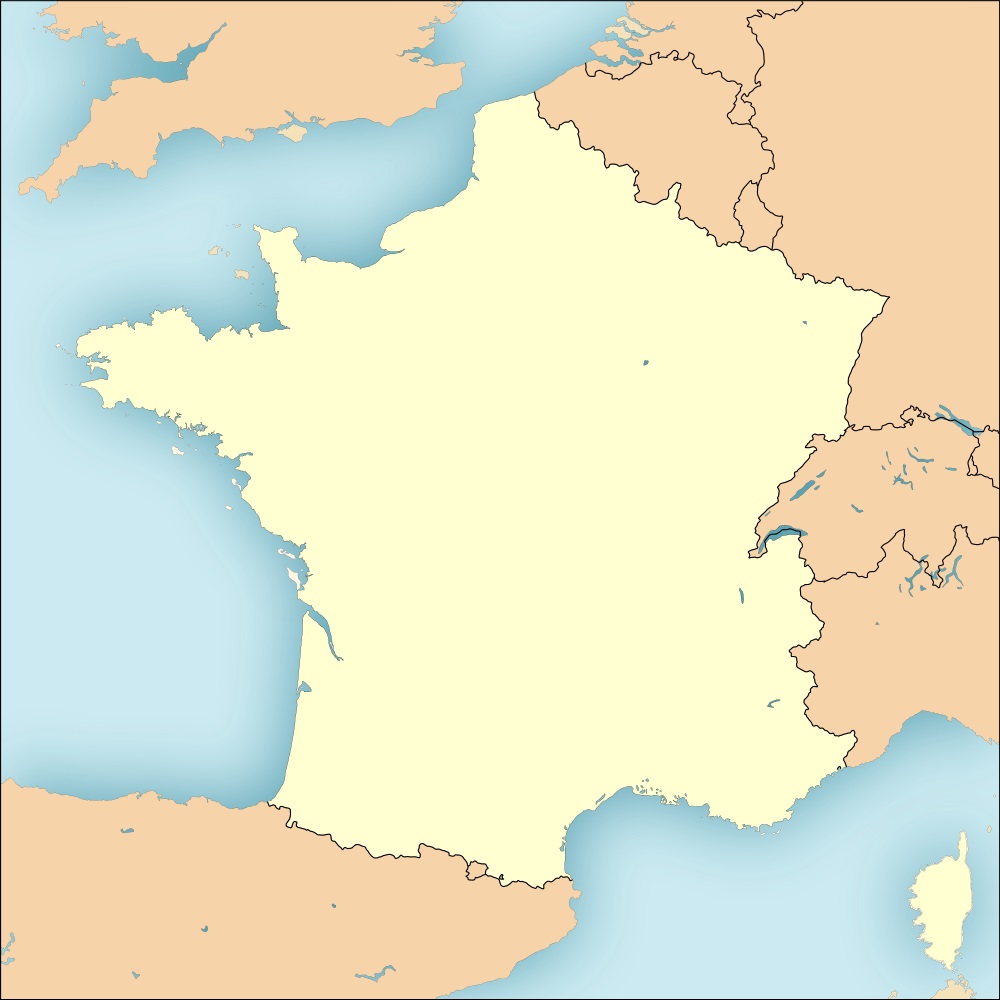 Les montagnes sont coloriées en marron sur la carte.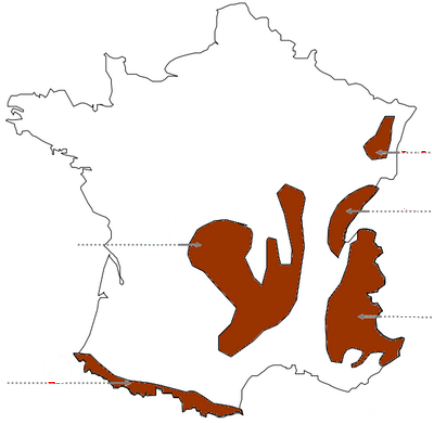 Les mers et océan sont coloriés en bleu sur la carte.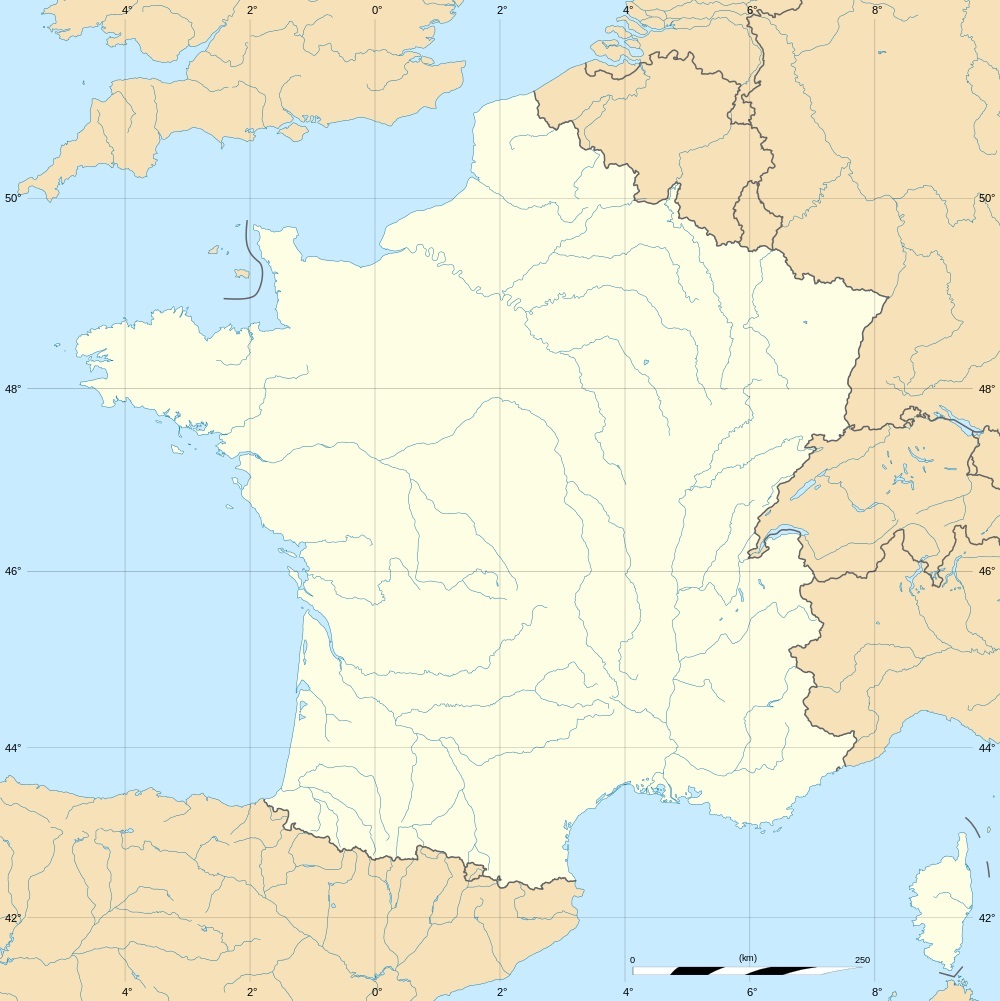 Les aires urbaines (=les grandes villes) sont dessinées avec des ronds noirs sur la carte.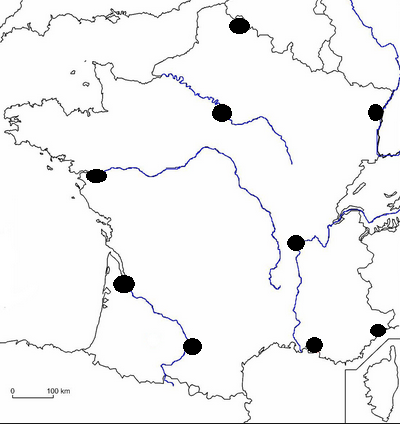 LES FLEUVES 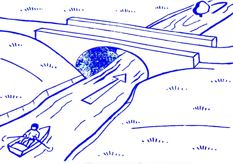 LES MERS ET OCEANS 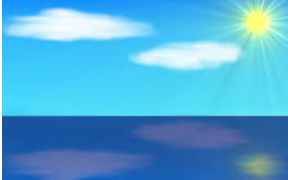 LES ÉTATS (= pays) frontaliers (qui ont une frontière avec) de la France.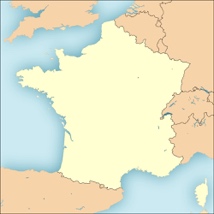 LES MONTAGNES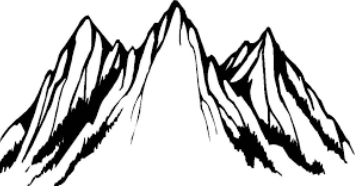 LES MERS ET OCÉAN 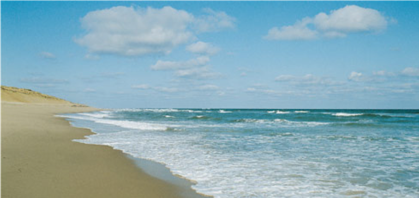 LES AIRES URBAINES (= les grandes villes)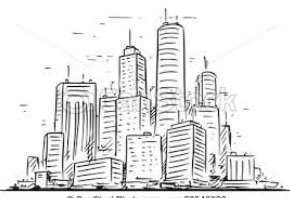 